                                          Please state Scholarship being applied for: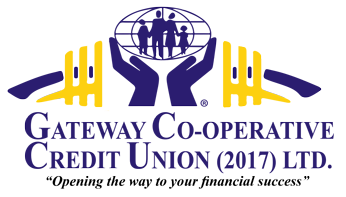  				Herman Johnson 			 Bayley Haye ScholarshipTERTIARY SCHOLARSHIP APPLICATION FORMPlease read guidelines carefully, print form and complete legibly.I have read and understood this document and hereby agree that I will be disqualified from the programme, if it is found that information provided to Gateway under this application, or by subsequent requests, is found to be false. I also agree that and in so doing I would have forfeited all rights to payment and future opportunities for consideration under the programme. I declare that the information on this form is to the best of my knowledge true, correct and complete. I understand and agree that the information I provide in this form, including information regarding my accounts, may be used to confirm my identity, to augment and update currently held information and to provide me with accurate and up-to-date services.All sections must be completed for the application to be considered.Applicant’s Name:………………………………………………………………………Applicant’s Signature       ………………………………………………………………               Date :……………………Please outline why you are applying for this Scholarship (in 200 words or less)FOR OFFICIAL USE ONLYRequest for Scholarship has been approved [     ] disapproved   [      ] amount $_____________                             signature _____________________________________       signature ___________________________________________	Name:						   Name:signature _____________________________________       signature ____________________________________________Name:						 Name:signature _____________________________________     signature ___________________________________________	Name :						   Name :COMMENTS ______________________________________________________________________________________________________________________________________________________________________________________________________________________________________________________________________________________________________________________________________________________________________________________________________________________________________________________________________________________________________________________________________________________________________________________________________________________________________________________________________________________________________________________________________________________________________COLLEGE/ UNIVERSITY APPLICATION FORMHerman Johnson or Bayley – Haye Application: -Preamble:Gateway Co-operative Credit Union (2017) Limited provides a Herman Johnson and a Bayley –Haye Scholarship for eligible first-year entrants into college and or university based on, but not limited to, academic merit and financial need, greater consideration shall be given to students involved in school / community service, volunteer activities etc.The criteria for both scholarships are individually detailed on the Credit Union website at     http://www.gatewayja.com THE APPLICATION FORMApplicants are required to complete the Tertiary Scholarship Application Form.SPECIAL NOTE: The amount awarded to the applicant may not cover the full cost of the programme being pursed. Scholarship are not automatic and renewal is contingent on applicant’s performance as stipulated in the Scholarship terms and conditions.CHECKLIST All of the following must accompany the completed application. Failure to provide all the requirement will result in the application being “disregarded”.Two passport size photographs (1 notarized)Acceptance letter from institution Copy of TRN and ID (school ID, Driver’s licence, Passport, National)Job letter and last 2 month’s payslips (where applicable)Completed monthly budget form* (available for download from our website and in office)Transcript (where applicable) Copy of CXC/ CAPE results /copies of other certified awards Two (2) reference letter stating the applicants character form (Pastor, Employer, Supt. or Police or Justice of Peace)Where possible evidence of community service (awards, letter acknowledging participation etc.)THE APPLICATION PROCESSOnce completed, the application should be sent to:The ChairmanScholarship Committeec/o Gateway Co-operative Credit Union (2017) Limited20 Church StreetMontego Bay St. JamesTel: (876) 952-1190-2Email: gatewaymandc@gmail.com  Fully completed application forms (along with accompanied document) will be reviewed by the Scholarship Committee.Scholarships are awarded based on need(s).Successful applicants will be notified within 14 days of submission of application.  The Herman Johnson Scholarship (HJS)Eligibility and tenable conditionsThe HJS shall be made available to students entering College or 6th form (pursuing an Associate Degree);The student must be successful in at least 6 CXC subjects including Mathematics and English in range 1 or 2.The student must be pursuing a business-related course.The student or parent/guardian must be an active account holder at Gateway;The student must maintain at least a 3.3 G.P. A for the duration of the scholarship. If the stipulated G.P.A is not attained at any time during the duration of the HJS, same will be withdrawn with immediate effect. Transcripts/ reports shall be submitted annually before any payments are made;Scholarships shall be awarded based on academic merit; however, applicants with a greater financial need will be considered;Applicants may be requested to submit further information and/or attend an interview at a place and time agreed by Gateway;For applicants pursuing 6th form; the school fee will be paid in addition to Fifty Thousand Dollars ($50,000.00) to cover other expenses (total pay-out shall not exceed $150,000); each case will be individually access but the full Scholarship amount MAY NOT be payable.Duration of ScholarshipThe HJS shall be for a period of two (2) years- upon completion, student should attain at least an Associate Degree. Financial procedure The amount will be disbursed by Gateway in annual allotments.The Bayley-Haye Scholarship (BHS)Eligibility and tenable conditionsThe BHS shall be made available to students pursuing tertiary education. Recipients must be first-year entrants;The student must have attained a minimum Credit in the Associate Program or at the CAPE Level;The student must be pursuing a first degree in Banking and Finance or any business-related programme.The student must be an account holder at Gateway;The student must maintain at least a 3.3 G.P. A for the duration of the scholarship. If the stipulated G.P.A is not attained at any time during the duration of the BHS, the scholarship will be withdrawn with immediate effect. Transcripts shall be submitted annually before any payments are made; Scholarships shall be awarded based and academic merit; however, applicants with a greater financial need will be considered;Applicants may be requested to submit further information and/or to attend an interview at a place and time agreed by Gateway;Duration of ScholarshipThe BHS shall be for a period of two (2) years- upon completion, student should attain a Bachelor Degree. Value of Scholarship/Financial procedure The scholarship amount will be determined by the Scholarship Committee.The amount will be disbursed by Gateway in annual allotments.Application Deadline: August 31 each year , T INFORMATIONTitle:         First Name:                                                                 Last Name:                                                                   Middle Initial:Date of Birth:     ________________           Sex:    Male [    ]        Female  [    ]                   Single  [    ]  Married  [    ] Divorced  [    ] Widowed [    ]T INFORMATIONTitle:         First Name:                                                                 Last Name:                                                                   Middle Initial:Date of Birth:     ________________           Sex:    Male [    ]        Female  [    ]                   Single  [    ]  Married  [    ] Divorced  [    ] Widowed [    ]T INFORMATIONTitle:         First Name:                                                                 Last Name:                                                                   Middle Initial:Date of Birth:     ________________           Sex:    Male [    ]        Female  [    ]                   Single  [    ]  Married  [    ] Divorced  [    ] Widowed [    ]T INFORMATIONTitle:         First Name:                                                                 Last Name:                                                                   Middle Initial:Date of Birth:     ________________           Sex:    Male [    ]        Female  [    ]                   Single  [    ]  Married  [    ] Divorced  [    ] Widowed [    ]T INFORMATIONTitle:         First Name:                                                                 Last Name:                                                                   Middle Initial:Date of Birth:     ________________           Sex:    Male [    ]        Female  [    ]                   Single  [    ]  Married  [    ] Divorced  [    ] Widowed [    ]T INFORMATIONTitle:         First Name:                                                                 Last Name:                                                                   Middle Initial:Date of Birth:     ________________           Sex:    Male [    ]        Female  [    ]                   Single  [    ]  Married  [    ] Divorced  [    ] Widowed [    ]T INFORMATIONTitle:         First Name:                                                                 Last Name:                                                                   Middle Initial:Date of Birth:     ________________           Sex:    Male [    ]        Female  [    ]                   Single  [    ]  Married  [    ] Divorced  [    ] Widowed [    ]T INFORMATIONTitle:         First Name:                                                                 Last Name:                                                                   Middle Initial:Date of Birth:     ________________           Sex:    Male [    ]        Female  [    ]                   Single  [    ]  Married  [    ] Divorced  [    ] Widowed [    ]T INFORMATIONTitle:         First Name:                                                                 Last Name:                                                                   Middle Initial:Date of Birth:     ________________           Sex:    Male [    ]        Female  [    ]                   Single  [    ]  Married  [    ] Divorced  [    ] Widowed [    ]T INFORMATIONTitle:         First Name:                                                                 Last Name:                                                                   Middle Initial:Date of Birth:     ________________           Sex:    Male [    ]        Female  [    ]                   Single  [    ]  Married  [    ] Divorced  [    ] Widowed [    ]T INFORMATIONTitle:         First Name:                                                                 Last Name:                                                                   Middle Initial:Date of Birth:     ________________           Sex:    Male [    ]        Female  [    ]                   Single  [    ]  Married  [    ] Divorced  [    ] Widowed [    ]T INFORMATIONTitle:         First Name:                                                                 Last Name:                                                                   Middle Initial:Date of Birth:     ________________           Sex:    Male [    ]        Female  [    ]                   Single  [    ]  Married  [    ] Divorced  [    ] Widowed [    ]T INFORMATIONTitle:         First Name:                                                                 Last Name:                                                                   Middle Initial:Date of Birth:     ________________           Sex:    Male [    ]        Female  [    ]                   Single  [    ]  Married  [    ] Divorced  [    ] Widowed [    ]T INFORMATIONTitle:         First Name:                                                                 Last Name:                                                                   Middle Initial:Date of Birth:     ________________           Sex:    Male [    ]        Female  [    ]                   Single  [    ]  Married  [    ] Divorced  [    ] Widowed [    ]T INFORMATIONTitle:         First Name:                                                                 Last Name:                                                                   Middle Initial:Date of Birth:     ________________           Sex:    Male [    ]        Female  [    ]                   Single  [    ]  Married  [    ] Divorced  [    ] Widowed [    ]T INFORMATIONTitle:         First Name:                                                                 Last Name:                                                                   Middle Initial:Date of Birth:     ________________           Sex:    Male [    ]        Female  [    ]                   Single  [    ]  Married  [    ] Divorced  [    ] Widowed [    ]Home Address:Mailing Address (if different):Home Address:Mailing Address (if different):Home Address:Mailing Address (if different):Home Address:Mailing Address (if different):Home Address:Mailing Address (if different):Home Address:Mailing Address (if different):Home Address:Mailing Address (if different):Home Address:Mailing Address (if different):Nationality:TRN:Telephone:Address:Telephone:Address:Telephone:Address:Telephone:Address:Email Address:Email Address:Email Address:TRNEmployment Status:        Employed [  ]        Unemployed  [  ]         Self-employed [  ]                  Employer Telephone:Employment Status:        Employed [  ]        Unemployed  [  ]         Self-employed [  ]                  Employer Telephone:Employment Status:        Employed [  ]        Unemployed  [  ]         Self-employed [  ]                  Employer Telephone:Employment Status:        Employed [  ]        Unemployed  [  ]         Self-employed [  ]                  Employer Telephone:Employment Status:        Employed [  ]        Unemployed  [  ]         Self-employed [  ]                  Employer Telephone:Employment Status:        Employed [  ]        Unemployed  [  ]         Self-employed [  ]                  Employer Telephone:Employment Status:        Employed [  ]        Unemployed  [  ]         Self-employed [  ]                  Employer Telephone:Name & Address of Employer:Salary: $ ________________________Weekly  [    ]     Fortnightly  [    ]     Monthly  [    ]     Annually [    ]Name & Address of Employer:Salary: $ ________________________Weekly  [    ]     Fortnightly  [    ]     Monthly  [    ]     Annually [    ]Name & Address of Employer:Salary: $ ________________________Weekly  [    ]     Fortnightly  [    ]     Monthly  [    ]     Annually [    ]Name & Address of Employer:Salary: $ ________________________Weekly  [    ]     Fortnightly  [    ]     Monthly  [    ]     Annually [    ]Name & Address of Employer:Salary: $ ________________________Weekly  [    ]     Fortnightly  [    ]     Monthly  [    ]     Annually [    ]Name & Address of Employer:Salary: $ ________________________Weekly  [    ]     Fortnightly  [    ]     Monthly  [    ]     Annually [    ]Name & Address of Employer:Salary: $ ________________________Weekly  [    ]     Fortnightly  [    ]     Monthly  [    ]     Annually [    ]Name & Address of Employer:Salary: $ ________________________Weekly  [    ]     Fortnightly  [    ]     Monthly  [    ]     Annually [    ]Are you a Gateway Credit Union member?   Yes [  ]        No  [  ]         If yes, state account number & branch :Are you a Gateway Credit Union member?   Yes [  ]        No  [  ]         If yes, state account number & branch :Are you a Gateway Credit Union member?   Yes [  ]        No  [  ]         If yes, state account number & branch :Are you a Gateway Credit Union member?   Yes [  ]        No  [  ]         If yes, state account number & branch :Are you a Gateway Credit Union member?   Yes [  ]        No  [  ]         If yes, state account number & branch :Are you a Gateway Credit Union member?   Yes [  ]        No  [  ]         If yes, state account number & branch :Are you a Gateway Credit Union member?   Yes [  ]        No  [  ]         If yes, state account number & branch :Are you a Gateway Credit Union member?   Yes [  ]        No  [  ]         If yes, state account number & branch :University/College of acceptance/attendance:Student ID number (if applicable):                                                        Faculty:                                                                 Programme of Study:                                                                  University/College of acceptance/attendance:Student ID number (if applicable):                                                        Faculty:                                                                 Programme of Study:                                                                  University/College of acceptance/attendance:Student ID number (if applicable):                                                        Faculty:                                                                 Programme of Study:                                                                  University/College of acceptance/attendance:Student ID number (if applicable):                                                        Faculty:                                                                 Programme of Study:                                                                  University/College of acceptance/attendance:Student ID number (if applicable):                                                        Faculty:                                                                 Programme of Study:                                                                  University/College of acceptance/attendance:Student ID number (if applicable):                                                        Faculty:                                                                 Programme of Study:                                                                  University/College of acceptance/attendance:Student ID number (if applicable):                                                        Faculty:                                                                 Programme of Study:                                                                  University/College of acceptance/attendance:Student ID number (if applicable):                                                        Faculty:                                                                 Programme of Study:                                                                  University/College of acceptance/attendance:Student ID number (if applicable):                                                        Faculty:                                                                 Programme of Study:                                                                  University/College of acceptance/attendance:Student ID number (if applicable):                                                        Faculty:                                                                 Programme of Study:                                                                  University/College of acceptance/attendance:Student ID number (if applicable):                                                        Faculty:                                                                 Programme of Study:                                                                  University/College of acceptance/attendance:Student ID number (if applicable):                                                        Faculty:                                                                 Programme of Study:                                                                  University/College of acceptance/attendance:Student ID number (if applicable):                                                        Faculty:                                                                 Programme of Study:                                                                  University/College of acceptance/attendance:Student ID number (if applicable):                                                        Faculty:                                                                 Programme of Study:                                                                  University/College of acceptance/attendance:Student ID number (if applicable):                                                        Faculty:                                                                 Programme of Study:                                                                  University/College of acceptance/attendance:Student ID number (if applicable):                                                        Faculty:                                                                 Programme of Study:                                                                  Start Date:                                            Expected Date of Graduation:     _________	                          dd/mm/yyyy                                                                       dd/mm/yyyyStart Date:                                            Expected Date of Graduation:     _________	                          dd/mm/yyyy                                                                       dd/mm/yyyyStart Date:                                            Expected Date of Graduation:     _________	                          dd/mm/yyyy                                                                       dd/mm/yyyyStart Date:                                            Expected Date of Graduation:     _________	                          dd/mm/yyyy                                                                       dd/mm/yyyyStart Date:                                            Expected Date of Graduation:     _________	                          dd/mm/yyyy                                                                       dd/mm/yyyyStart Date:                                            Expected Date of Graduation:     _________	                          dd/mm/yyyy                                                                       dd/mm/yyyyEnrolment Status: Full time [    ] Part time [    ]Enrolment Status: Full time [    ] Part time [    ]Is this your first degree:     Yes [    ]Is this your first degree:     Yes [    ]Is this your first degree:     Yes [    ]No  [    ]       If no, please state other degree(s):No  [    ]       If no, please state other degree(s):No  [    ]       If no, please state other degree(s):No  [    ]       If no, please state other degree(s):No  [    ]       If no, please state other degree(s):Are you involved in any extra-curricular/community activities? Yes [    ]     No  [    ]If yes, please state1.2.3.Are you a current recipient of any other scholarship/bursary? Yes [    ]     NoAre you involved in any extra-curricular/community activities? Yes [    ]     No  [    ]If yes, please state1.2.3.Are you a current recipient of any other scholarship/bursary? Yes [    ]     NoAre you involved in any extra-curricular/community activities? Yes [    ]     No  [    ]If yes, please state1.2.3.Are you a current recipient of any other scholarship/bursary? Yes [    ]     NoAre you involved in any extra-curricular/community activities? Yes [    ]     No  [    ]If yes, please state1.2.3.Are you a current recipient of any other scholarship/bursary? Yes [    ]     NoAre you involved in any extra-curricular/community activities? Yes [    ]     No  [    ]If yes, please state1.2.3.Are you a current recipient of any other scholarship/bursary? Yes [    ]     NoAre you involved in any extra-curricular/community activities? Yes [    ]     No  [    ]If yes, please state1.2.3.Are you a current recipient of any other scholarship/bursary? Yes [    ]     NoAre you involved in any extra-curricular/community activities? Yes [    ]     No  [    ]If yes, please state1.2.3.Are you a current recipient of any other scholarship/bursary? Yes [    ]     NoIf yes, state award name:If yes, state award name:If yes, state award name:If yes, state award name:PARENTS’/GUARDIANS’ INFORMATIONPARENTS’/GUARDIANS’ INFORMATIONPARENTS’/GUARDIANS’ INFORMATIONPARENTS’/GUARDIANS’ INFORMATIONPARENTS’/GUARDIANS’ INFORMATIONPARENTS’/GUARDIANS’ INFORMATIONPARENTS’/GUARDIANS’ INFORMATIONPARENTS’/GUARDIANS’ INFORMATIONTitle:         First Name:                                                                 Last Name:                                                                   Middle Initial:Relation to applicant:Date of Birth:     _____________________                Sex:    Male [    ]        Female  [    ]                   Single  [    ]  Married  [    ] Divorced  [    ] Widowed [    ]Title:         First Name:                                                                 Last Name:                                                                   Middle Initial:Relation to applicant:Date of Birth:     _____________________                Sex:    Male [    ]        Female  [    ]                   Single  [    ]  Married  [    ] Divorced  [    ] Widowed [    ]Title:         First Name:                                                                 Last Name:                                                                   Middle Initial:Relation to applicant:Date of Birth:     _____________________                Sex:    Male [    ]        Female  [    ]                   Single  [    ]  Married  [    ] Divorced  [    ] Widowed [    ]Title:         First Name:                                                                 Last Name:                                                                   Middle Initial:Relation to applicant:Date of Birth:     _____________________                Sex:    Male [    ]        Female  [    ]                   Single  [    ]  Married  [    ] Divorced  [    ] Widowed [    ]Title:         First Name:                                                                 Last Name:                                                                   Middle Initial:Relation to applicant:Date of Birth:     _____________________                Sex:    Male [    ]        Female  [    ]                   Single  [    ]  Married  [    ] Divorced  [    ] Widowed [    ]Title:         First Name:                                                                 Last Name:                                                                   Middle Initial:Relation to applicant:Date of Birth:     _____________________                Sex:    Male [    ]        Female  [    ]                   Single  [    ]  Married  [    ] Divorced  [    ] Widowed [    ]Title:         First Name:                                                                 Last Name:                                                                   Middle Initial:Relation to applicant:Date of Birth:     _____________________                Sex:    Male [    ]        Female  [    ]                   Single  [    ]  Married  [    ] Divorced  [    ] Widowed [    ]Title:         First Name:                                                                 Last Name:                                                                   Middle Initial:Relation to applicant:Date of Birth:     _____________________                Sex:    Male [    ]        Female  [    ]                   Single  [    ]  Married  [    ] Divorced  [    ] Widowed [    ]Telephone Number:                                            Email Address:                                                                                         TRN:Telephone Number:                                            Email Address:                                                                                         TRN:Telephone Number:                                            Email Address:                                                                                         TRN:Telephone Number:                                            Email Address:                                                                                         TRN:Telephone Number:                                            Email Address:                                                                                         TRN:Telephone Number:                                            Email Address:                                                                                         TRN:Telephone Number:                                            Email Address:                                                                                         TRN:Telephone Number:                                            Email Address:                                                                                         TRN:Occupation:Occupation:Name & Address of Employer:Employer Telephone Number:                                                  Name & Address of Employer:Employer Telephone Number:                                                  Name & Address of Employer:Employer Telephone Number:                                                  Name & Address of Employer:Employer Telephone Number:                                                  Name & Address of Employer:Employer Telephone Number:                                                  Name & Address of Employer:Employer Telephone Number:                                                  Salary: $ ________________________Weekly [    ]     Fortnightly  [    ]     Monthly  [    ]     Annually [    ]Salary: $ ________________________Weekly [    ]     Fortnightly  [    ]     Monthly  [    ]     Annually [    ]Salary: $ ________________________Weekly [    ]     Fortnightly  [    ]     Monthly  [    ]     Annually [    ]Salary: $ ________________________Weekly [    ]     Fortnightly  [    ]     Monthly  [    ]     Annually [    ]Salary: $ ________________________Weekly [    ]     Fortnightly  [    ]     Monthly  [    ]     Annually [    ]Salary: $ ________________________Weekly [    ]     Fortnightly  [    ]     Monthly  [    ]     Annually [    ]Salary: $ ________________________Weekly [    ]     Fortnightly  [    ]     Monthly  [    ]     Annually [    ]Salary: $ ________________________Weekly [    ]     Fortnightly  [    ]     Monthly  [    ]     Annually [    ]